Publicado en Barcelona el 21/11/2017 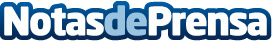 La formación preventiva de trabajos en altura, una premisa imprescindible en el sector de la limpiezaLos trabajadores de las empresas de limpieza requieren de una amplia formación para evitar cualquier incidencia durante su jornada laboral, en especial todos aquellos profesionales que realizan su tarea en condiciones de riesgoDatos de contacto:e-deon.netComunicación · Diseño · Marketing931929647Nota de prensa publicada en: https://www.notasdeprensa.es/la-formacion-preventiva-de-trabajos-en-altura Categorias: Nacional Logística Construcción y Materiales http://www.notasdeprensa.es